新型コロナウイルスの流行に伴う佐賀県ソフトボール協会の対応について   ～一人ひとりができる対策を守りましょう～

【守っていただきたい事項】　　　
　　１ 換気の悪い密閉空間・多数が集まる密集場所・近距離での会話や発声をする密接場面を避けましょう。
　　２ 外出先からの帰宅時や調理の前後、食事前などこまめに「うがい・手洗い」をしましょう。
　　３ 普段から十分な睡眠とバランスの良い食事を心がけ、免疫力を高めましょう。
　　４ 乾燥しやすい室内では加湿器などを使って、適切な湿度（50～60%）を保ちましょう。
　　５ 感染症を他者に感染させないために、咳・くしゃみをする際、マスクやティッシュ・ハンカチ、袖、肘の内側などを使って、　口や鼻をおさえましょう。

【大会参加に当たって自粛をお願いする事項】
　　１ 風邪の症状や体温が３７．５℃以上の発熱が4日以上続いている方
　　２ 強いだるさ（倦怠感）、息苦しさ（呼吸困難）がある方
　　３ 基礎疾患をお持ちの方

【大会参加に当たってお願いする事項】
　　１ 除菌スプレー・除菌シート等準備できる場合は持参をお願いします。
　　２ マスク等の着用をできるだけお願いします。
　　３ グラウンドまでの車での往路についても、感染予防対策に十分留意ください。

【試合を実施するに当たってお願いする事項】
　　１ 審判員紹介時の握手等は省略します。
　　２ ベンチ内等のマスク着用を認めます。
　　３ ヘルメット・バット・マスク等については、常時除菌等をお願いします。
　　４ その他主管協会から指示があった場合は、その指示に従っていただきますようお願いします。

【閉会式について】
　　１ 表彰状・出場権付与式は、最小限の選手のみで実施します。（選手はベンチ前） 

【その他】
　　１ 終了後は、除菌（ハンドソープを含む）等で手洗いを実施すること。
　　※ 上記以外においても、必要に応じて感染拡大予防対策を講じていただきますようお願いします。
　　２ スタッフ会議等においてはマスクを着用します。
　　３ なるべく距離（２ｍ以上を目安）をおいて会合します。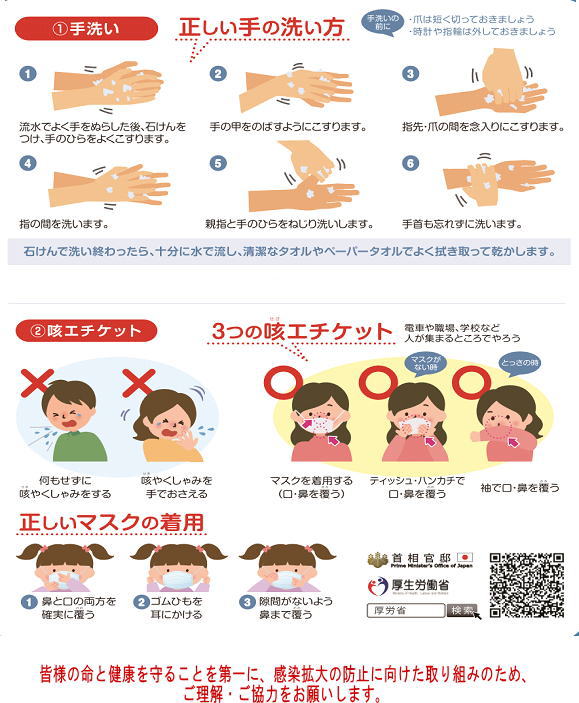 